УКАЗПРЕЗИДЕНТА РОССИЙСКОЙ ФЕДЕРАЦИИО ВНЕСЕНИИ ИЗМЕНЕНИЙВ НЕКОТОРЫЕ АКТЫ ПРЕЗИДЕНТА РОССИЙСКОЙ ФЕДЕРАЦИИ В ЦЕЛЯХУСИЛЕНИЯ КОНТРОЛЯ ЗА СОБЛЮДЕНИЕМ ЗАКОНОДАТЕЛЬСТВАО ПРОТИВОДЕЙСТВИИ КОРРУПЦИИ1. Внести в Положение о представлении гражданами, претендующими на замещение должностей федеральной государственной службы, и федеральными государственными служащими сведений о доходах, об имуществе и обязательствах имущественного характера, утвержденное Указом Президента Российской Федерации от 18 мая 2009 г. N 559 "О представлении гражданами, претендующими на замещение должностей федеральной государственной службы, и федеральными государственными служащими сведений о доходах, об имуществе и обязательствах имущественного характера" (Собрание законодательства Российской Федерации, 2009, N 21, ст. 2544; 2013, N 14, ст. 1670; N 40, ст. 5044; N 49, ст. 6399; 2014, N 26, ст. 3520; 2015, N 29, ст. 4477), изменение, дополнив пункт 7 абзацем следующего содержания:"Сведения о доходах, об имуществе и обязательствах имущественного характера, представляемые государственными служащими, указанными в абзацах втором и третьем настоящего пункта, направляются кадровой службой федерального государственного органа в Управление Президента Российской Федерации по вопросам противодействия коррупции или в подразделение Аппарата Правительства Российской Федерации, определяемое Правительством Российской Федерации, в течение 10 дней после окончания срока, предусмотренного для их представления в кадровую службу федерального государственного органа.".2. Внести в Указ Президента Российской Федерации от 21 сентября 2009 г. N 1065 "О проверке достоверности и полноты сведений, представляемых гражданами, претендующими на замещение должностей федеральной государственной службы, и федеральными государственными служащими, и соблюдения федеральными государственными служащими требований к служебному поведению" (Собрание законодательства Российской Федерации, 2009, N 39, ст. 4588; 2010, N 3, ст. 274; N 27, ст. 3446; N 30, ст. 4070; 2012, N 12, ст. 1391; 2013, N 14, ст. 1670; N 49, ст. 6399; 2014, N 15, ст. 1729; N 26, ст. 3518; 2015, N 10, ст. 1506; N 29, ст. 4477) и в Положение о проверке достоверности и полноты сведений, представляемых гражданами, претендующими на замещение должностей федеральной государственной службы, и федеральными государственными служащими, и соблюдения федеральными государственными служащими требований к служебному поведению, утвержденное этим Указом, следующие изменения:а) в Указе:в пункте 3:подпункт "з" изложить в следующей редакции:"з) осуществление проверки достоверности и полноты сведений о доходах, об имуществе и обязательствах имущественного характера, представляемых гражданами, претендующими на замещение должностей федеральной государственной службы, и федеральными государственными служащими, а также сведений (в части, касающейся профилактики коррупционных правонарушений), представляемых гражданами, претендующими на замещение должностей федеральной государственной службы, в соответствии с нормативными правовыми актами Российской Федерации, проверки соблюдения федеральными государственными служащими требований к служебному поведению;";подпункт "л" изложить в следующей редакции:"л) анализ сведений о доходах, об имуществе и обязательствах имущественного характера, представляемых гражданами, претендующими на замещение должностей федеральной государственной службы, и федеральными государственными служащими, сведений о соблюдении федеральными государственными служащими требований к служебному поведению, о предотвращении или урегулировании конфликта интересов и соблюдении установленных для них запретов, ограничений и обязанностей, сведений о соблюдении гражданами, замещавшими должности федеральной государственной службы, ограничений при заключении ими после ухода с федеральной государственной службы трудового договора и (или) гражданско-правового договора в случаях, предусмотренных федеральными законами, а также при осуществлении анализа таких сведений проведение бесед с указанными гражданами и федеральными государственными служащими с их согласия, получение от них с их согласия необходимых пояснений, получение от органов прокуратуры Российской Федерации, иных федеральных государственных органов, государственных органов субъектов Российской Федерации, территориальных органов федеральных государственных органов, органов местного самоуправления, предприятий, учреждений и организаций информации о соблюдении федеральными государственными служащими требований к служебному поведению (за исключением информации, содержащей сведения, составляющие государственную, банковскую, налоговую или иную охраняемую законом тайну), изучение представленных гражданами или федеральными государственными служащими сведений, иной полученной информации;";в абзаце первом пункта 6 слова "сведений, представляемых гражданами" заменить словами "сведений (в части, касающейся профилактики коррупционных правонарушений), представляемых гражданами";б) подпункт "б" пункта 1 Положения изложить в следующей редакции:"б) достоверности и полноты сведений (в части, касающейся профилактики коррупционных правонарушений), представленных гражданами при поступлении на федеральную государственную службу в соответствии с нормативными правовыми актами Российской Федерации (далее - сведения, представляемые гражданами в соответствии с нормативными правовыми актами Российской Федерации);".3. Внести в Положение о проверке достоверности и полноты сведений, представляемых гражданами, претендующими на замещение государственных должностей Российской Федерации, и лицами, замещающими государственные должности Российской Федерации, и соблюдения ограничений лицами, замещающими государственные должности Российской Федерации, утвержденное Указом Президента Российской Федерации от 21 сентября 2009 г. N 1066 "О проверке достоверности и полноты сведений, представляемых гражданами, претендующими на замещение государственных должностей Российской Федерации, и лицами, замещающими государственные должности Российской Федерации, и соблюдения ограничений лицами, замещающими государственные должности Российской Федерации" (Собрание законодательства Российской Федерации, 2009, N 39, ст. 4589; 2010, N 27, ст. 3446; 2011, N 4, ст. 572; 2012, N 12, ст. 1391; 2013, N 14, ст. 1670; N 49, ст. 6399; 2014, N 26, ст. 3518; 2015, N 11, ст. 1585), изменение, дополнив подпункт "б" пункта 1 после слов "достоверности и полноты сведений" словами "(в части, касающейся профилактики коррупционных правонарушений)".4. Внести в Положение о комиссиях по соблюдению требований к служебному поведению федеральных государственных служащих и урегулированию конфликта интересов, утвержденное Указом Президента Российской Федерации от 1 июля 2010 г. N 821 "О комиссиях по соблюдению требований к служебному поведению федеральных государственных служащих и урегулированию конфликта интересов" (Собрание законодательства Российской Федерации, 2010, N 27, ст. 3446; 2012, N 12, ст. 1391; 2013, N 14, ст. 1670; N 49, ст. 6399; 2014, N 26, ст. 3518; 2015, N 10, ст. 1506; N 52, ст. 7588), изменение, дополнив его пунктом 17.6 следующего содержания:"17.6. Мотивированные заключения, предусмотренные пунктами 17.1, 17.3 и 17.4 настоящего Положения, должны содержать:а) информацию, изложенную в обращениях или уведомлениях, указанных в абзацах втором и пятом подпункта "б" и подпункте "д" пункта 16 настоящего Положения;б) информацию, полученную от государственных органов, органов местного самоуправления и заинтересованных организаций на основании запросов;в) мотивированный вывод по результатам предварительного рассмотрения обращений и уведомлений, указанных в абзацах втором и пятом подпункта "б" и подпункте "д" пункта 16 настоящего Положения, а также рекомендации для принятия одного из решений в соответствии с пунктами 24, 25.3, 26.1 настоящего Положения или иного решения.".5. Внести в Положение о порядке рассмотрения президиумом Совета при Президенте Российской Федерации по противодействию коррупции вопросов, касающихся соблюдения требований к служебному (должностному) поведению лиц, замещающих государственные должности Российской Федерации и отдельные должности федеральной государственной службы, и урегулирования конфликта интересов, а также некоторых обращений граждан, утвержденное Указом Президента Российской Федерации от 25 февраля 2011 г. N 233 "О некоторых вопросах организации деятельности президиума Совета при Президенте Российской Федерации по противодействию коррупции" (Собрание законодательства Российской Федерации, 2011, N 9, ст. 1223; 2013, N 14, ст. 1670; N 28, ст. 3813; N 49, ст. 6399; 2015, N 52, ст. 7588), следующие изменения:а) пункт 1 дополнить подпунктом "в" следующего содержания:"в) уведомления коммерческой или некоммерческой организации о заключении с гражданином трудового договора и (или) гражданско-правового договора на выполнение в такой организации работы (оказание такой организации услуг), если отдельные функции по государственному управлению этой организацией входили в его должностные (служебные) обязанности, исполняемые во время замещения государственной должности Российской Федерации или должности федеральной государственной службы.";б) пункт 2 дополнить подпунктом "г" следующего содержания:"г) поступившее в соответствии с частью 4 статьи 12 Федерального закона от 25 декабря 2008 г. N 273-ФЗ "О противодействии коррупции" и статьей 64.1 Трудового кодекса Российской Федерации уведомление коммерческой или некоммерческой организации о заключении с гражданином трудового договора и (или) гражданско-правового договора на выполнение в такой организации работы (оказание такой организации услуг), если отдельные функции по государственному управлению этой организацией входили в его должностные (служебные) обязанности, исполняемые во время замещения государственной должности Российской Федерации или должности федеральной государственной службы, при условии, что указанному гражданину президиумом ранее было отказано во вступлении в трудовые и (или) гражданско-правовые отношения с этой организацией или что вопрос о даче согласия гражданину на замещение им должности в коммерческой или некоммерческой организации и (или) на выполнение в такой организации работы (оказание такой организации услуг) на условиях гражданско-правового договора президиумом не рассматривался.";в) в пункте 3:абзац второй изложить в следующей редакции:"В обращении, предусмотренном абзацем вторым подпункта "б" пункта 2 настоящего Положения, указываются фамилия, имя, отчество гражданина, дата его рождения, замещаемые должности в течение последних двух лет до освобождения от государственной должности Российской Федерации или увольнения с федеральной государственной службы, наименование, местонахождение коммерческой или некоммерческой организации, характер ее деятельности, должностные (служебные) обязанности, исполняемые гражданином во время замещения им государственной должности Российской Федерации или должности федеральной государственной службы в отношении коммерческой или некоммерческой организации, вид договора (трудовой или гражданско-правовой), предполагаемый срок его действия, сумма оплаты за выполнение (оказание) по договору работ (услуг).";в абзаце четвертом слова "в подпунктах "б" и "в" пункта 2" заменить словами "в подпунктах "б" - "г" пункта 2";г) в пункте 3.1:абзац первый после слов "обращения, заявления или уведомления," дополнить словами "и от лиц, в отношении которых в соответствии с подпунктом "г" пункта 2 настоящего Положения представлены уведомления,";в абзаце втором слова "семи рабочих дней" заменить словами "30 дней";в абзаце третьем слова "45 дней" заменить словами "60 дней";д) дополнить пунктом 3.2 следующего содержания:"3.2. Мотивированное заключение, предусмотренное абзацем четвертым пункта 3 настоящего Положения, должно содержать:а) информацию, изложенную в обращениях, заявлениях и уведомлениях, указанных в подпунктах "б" - "г" пункта 2 настоящего Положения;б) информацию, полученную от федеральных государственных органов, органов государственной власти субъектов Российской Федерации, органов местного самоуправления и заинтересованных организаций на основании запросов;в) мотивированный вывод по результатам предварительного рассмотрения обращений, заявлений и уведомлений, указанных в подпунктах "б" - "г" пункта 2 настоящего Положения, а также рекомендации для принятия одного из решений в соответствии с пунктами 15 - 16.2 настоящего Положения или иного решения.";е) абзац четвертый пункта 4.1 изложить в следующей редакции:"По указанию председателя президиума заключение и принятое на его основании решение доводятся до сведения членов президиума на ближайшем заседании президиума. Лицо, представившее обращение, заявление или уведомление, должно быть проинформировано в письменной форме о принятом решении в течение 15 дней со дня его принятия.";ж) дополнить пунктом 16.3 следующего содержания:"16.3. По итогам рассмотрения уведомлений, указанных в подпункте "г" пункта 2 настоящего Положения, президиум может принять одно из следующих решений:а) дать согласие на замещение гражданином должности в коммерческой или некоммерческой организации и (или) на выполнение в такой организации работы (оказание такой организации услуг) на условиях гражданско-правового договора;б) установить, что замещение гражданином должности в коммерческой или некоммерческой организации и (или) выполнение им в такой организации работ (оказание такой организации услуг) на условиях гражданско-правового договора нарушают требования статьи 12 Федерального закона от 25 декабря 2008 г. N 273-ФЗ "О противодействии коррупции". В этом случае комиссия рекомендует руководителю государственного органа проинформировать об указанных обстоятельствах органы прокуратуры и уведомившую организацию.";з) в пункте 17 слова "пунктами 14 - 16.2" заменить словами "пунктами 14 - 16.3";и) абзац первый пункта 20.1 изложить в следующей редакции:"20.1. В случае если в обращениях, заявлениях, уведомлениях, предусмотренных подпунктами "б" и "в" пункта 2 настоящего Положения, не содержится указания о намерении представивших их лиц лично присутствовать на заседании президиума, а также в случае рассмотрения уведомления, предусмотренного подпунктом "г" пункта 2 настоящего Положения, голосование по вынесенным на заседание президиума вопросам, связанным с рассмотрением таких обращений, заявлений, уведомлений, по решению председателя президиума может проводиться заочно путем направления членам президиума опросных листов и иных материалов.".6. Внести в перечень должностных лиц, наделенных полномочиями по направлению запросов в кредитные организации, налоговые органы Российской Федерации и органы, осуществляющие государственную регистрацию прав на недвижимое имущество и сделок с ним, при осуществлении проверок в целях противодействия коррупции, утвержденный Указом Президента Российской Федерации от 2 апреля 2013 г. N 309 "О мерах по реализации отдельных положений Федерального закона "О противодействии коррупции" (Собрание законодательства Российской Федерации, 2013, N 14, ст. 1670; N 23, ст. 2892; N 28, ст. 3813; N 49, ст. 6399; 2014, N 26, ст. 3520; N 30, ст. 4286; 2015, N 10, ст. 1506; 2016, N 24, ст. 3506; 2017, N 9, ст. 1339), следующие изменения:а) дополнить пунктом 14 следующего содержания:"14. Руководители территориальных органов федеральных государственных органов, специально уполномоченные должностными лицами, указанными в пункте 3 настоящего перечня.";б) дополнить пунктом 15 следующего содержания:"15. Прокуроры субъектов Российской Федерации, приравненные к ним прокуроры специализированных прокуратур.";в) дополнить пунктом 16 следующего содержания:"16. Руководители главных следственных управлений и следственных управлений Следственного комитета Российской Федерации по субъектам Российской Федерации и приравненных к ним специализированных следственных управлений и следственных отделов Следственного комитета Российской Федерации.".7. Внести в Положение об Управлении Президента Российской Федерации по вопросам противодействия коррупции, утвержденное Указом Президента Российской Федерации от 3 декабря 2013 г. N 878 "Об Управлении Президента Российской Федерации по вопросам противодействия коррупции" (Собрание законодательства Российской Федерации, 2013, N 49, ст. 6399; 2015, N 52, ст. 7588), изменение, дополнив пункт 12 подпунктом 2.1 следующего содержания:"2.1) направляет в Федеральную службу по финансовому мониторингу в соответствии со статьей 8.1 Федерального закона от 7 августа 2001 г. N 115-ФЗ "О противодействии легализации (отмыванию) доходов, полученных преступным путем, и финансированию терроризма" запросы о предоставлении имеющейся у нее информации;".8. Внести в форму справки о доходах, расходах, об имуществе и обязательствах имущественного характера, утвержденную Указом Президента Российской Федерации от 23 июня 2014 г. N 460 "Об утверждении формы справки о доходах, расходах, об имуществе и обязательствах имущественного характера и внесении изменений в некоторые акты Президента Российской Федерации" (Собрание законодательства Российской Федерации, 2014, N 26, ст. 3520), следующие изменения:а) слова "(фамилия, имя, отчество, год рождения, серия и номер паспорта, дата выдачи и орган, выдавший паспорт)" заменить словами "(фамилия, имя, отчество, дата рождения, серия и номер паспорта или свидетельства о рождении (для несовершеннолетнего ребенка, не имеющего паспорта), дата выдачи и орган, выдавший документ)";б) дополнить разделом 7 следующего содержания:"7. Сведения о недвижимом имуществе, транспортных средствах и ценных бумагах, отчужденных в течение отчетного периода в результате безвозмездной сделки--------------------------------<1> Указываются фамилия, имя, отчество, дата рождения, серия и номер паспорта или свидетельства о рождении (для несовершеннолетнего ребенка, не имеющего паспорта), дата выдачи и орган, выдавший документ, адрес регистрации физического лица или наименование, индивидуальный номер налогоплательщика и основной государственный регистрационный номер юридического лица, которым передано имущество по безвозмездной сделке.<2> Указываются основания прекращения права собственности (наименование и реквизиты (дата, номер) соответствующего договора или акта).".9. Внести в Типовое положение о подразделении федерального государственного органа по профилактике коррупционных и иных правонарушений, утвержденное Указом Президента Российской Федерации от 15 июля 2015 г. N 364 "О мерах по совершенствованию организации деятельности в области противодействия коррупции" (Собрание законодательства Российской Федерации, 2015, N 29, ст. 4477), изменение, дополнив подпункт "б" пункта 7 словами ", а также об иных сведениях в случаях, предусмотренных нормативными правовыми актами Российской Федерации".10. Настоящий Указ вступает в силу со дня его подписания.ПрезидентРоссийской ФедерацииВ.ПУТИНМосква, Кремль19 сентября 2017 годаN 43119 сентября 2017 годаN 431N п/пВид имуществаПриобретатель имущества по сделке <1>Основание отчуждения имущества <2>12341Земельные участки:1)2)2Иное недвижимое имущество:1)2)3Транспортные средства:1)2)4Ценные бумаги:1)2)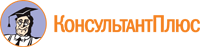 